RECEIPTS AND PAYMENTS ACCOUNTS FOR THE YEAR ENDING 31.03.2018Extracted from the Books of Accounts Produced to me.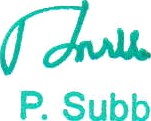 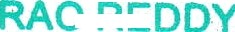 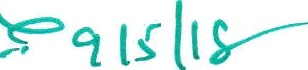 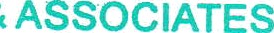 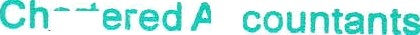 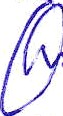 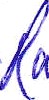 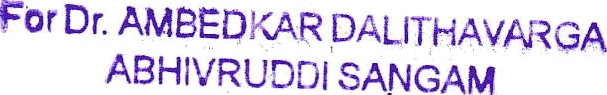 FPESIDENT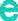 INCOPIE AND EXPENDITURE ACCOUNT FOR THE YEAR ENDING 31.03.2018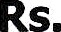 Extracted from the Books of Accounts Produced to me.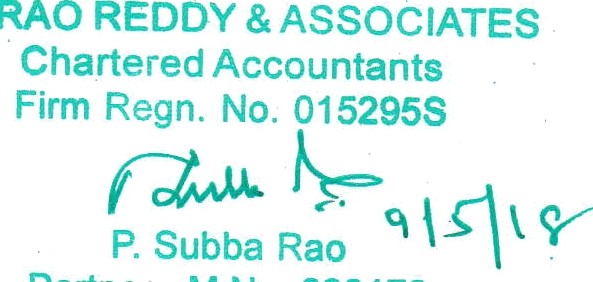 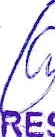 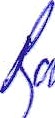 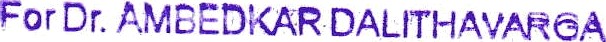 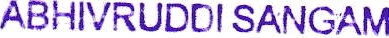 Dr.AMBEDKAR DALITHAVARGA ABHIVRUDDI SANGAM16-41, GA3ULA STREET, MASAPET, KADAPA, A.P., INDIA, CONSOLIDATED GENERAL ACCOUNT BALANCE SHEET AS ON 31.03.2018Extracted from the Books of Accounts Produced to me.F•r Dr. A BEDKAR DALITHAVARGA/\pfi'’ ’^* !III	SA GAM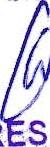 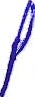 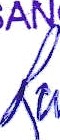 PR SIDENT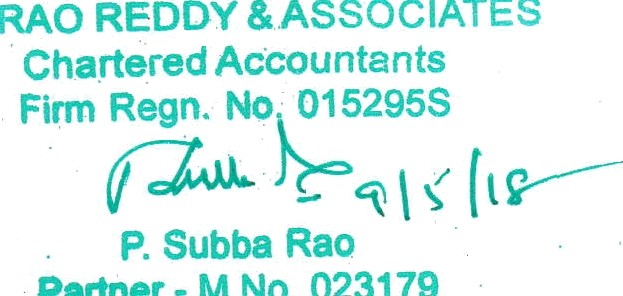 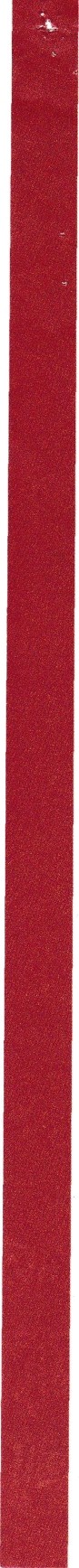 Rao Reddy & Associates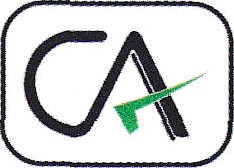 Chartered AccountantsAUDITOR’S REPORT\4'e ha e audited the attached Balance Sheet of M/s DR. AMBEDKAR D.ALITH.fiVARGA ABHIVRUDDI SANGAM, NO. 16/41, Gajula Street, Masapet, i(adapa,    Ifadapa    District,    A.P.    as    at    31.03.2018    and    annexed    Income    aiac3 Ex{ enciiturc Account of the Society for the }ear ended on that date:lj We Re{ ort That: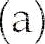 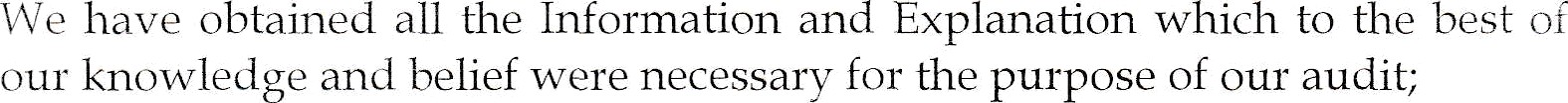 (b!	In our opinion {Proper books or accounts as required by law, have been kept b› the Soclety as for as appears from our examinabon of those books;          The Balance Sheet anti Income ance Expenditure Account dealt  in  by  this re{oc›rt are in agreement v ith the hooks of accc›unt;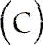 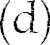 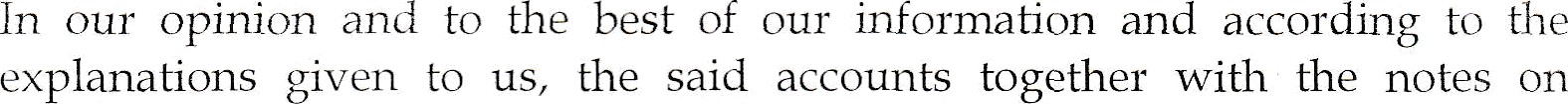 xcouns/veatiueandfaiview:ij	IN Case of the Balance Sheet of the State or affairs of the Society as at(ii) IU llño base of the Income  and  Expenditure  Accoulit,  the  Ex‹css  I Expenditure over Income of the SOC1€'t} for the  year  ended  on  thai I crate.D. No. 18-1-502/A3, Shop No. 6, Ground Floor, Chenji Plaza, K.T. Road, TTRUPATI - 517 501. A.P. Office : 0877-2223940, Cell : +91-9989006622, Email id : email : psrao ca2002& yahoo.com